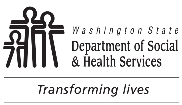 DEVELOPMENTAL DISABILITIES ADMINISTRATION (DDA)PRE-ADMISSION SCREENING AND RESIDENT REVIEW (PASRR)DDA PASRR Significant Change InvalidationDEVELOPMENTAL DISABILITIES ADMINISTRATION (DDA)PRE-ADMISSION SCREENING AND RESIDENT REVIEW (PASRR)DDA PASRR Significant Change InvalidationDEVELOPMENTAL DISABILITIES ADMINISTRATION (DDA)PRE-ADMISSION SCREENING AND RESIDENT REVIEW (PASRR)DDA PASRR Significant Change InvalidationDATE SIGNIFICANT CHANGE REPORTED TO DDANAMENAMENAMENAMEADSA ID NUMBERNURSING FACILITY NAMENURSING FACILITY NAMENURSING FACILITY NAMENURSING FACILITY NAMENURSING FACILITY NAMEFACILITY ADDRESS	CITY	STATE	ZIP CODEFACILITY ADDRESS	CITY	STATE	ZIP CODEFACILITY ADDRESS	CITY	STATE	ZIP CODEFACILITY ADDRESS	CITY	STATE	ZIP CODEFACILITY ADDRESS	CITY	STATE	ZIP CODEGUARDIAN / NSA NAMEGUARDIAN / NSA NAMEGUARDIAN / NSA NAMEGUARDIAN / NSA NAMEPHONE NUMBER (WITH AREA CODE)GUARDIAN ADDRESS	CITY	STATE	ZIP CODEGUARDIAN ADDRESS	CITY	STATE	ZIP CODEGUARDIAN ADDRESS	CITY	STATE	ZIP CODEGUARDIAN ADDRESS	CITY	STATE	ZIP CODEGUARDIAN ADDRESS	CITY	STATE	ZIP CODE Describe significant change reported:        Describe significant change reported:        Describe significant change reported:        Describe significant change reported:        Describe significant change reported:        Does the reported change have a potential impact on PASRR determinations?    Yes       No Does the reported change have a potential impact on PASRR determinations?    Yes       No Does the reported change have a potential impact on PASRR determinations?    Yes       No Does the reported change have a potential impact on PASRR determinations?    Yes       No Does the reported change have a potential impact on PASRR determinations?    Yes       No Why or why not?        Why or why not?        Why or why not?        Why or why not?        Why or why not?       If the reported significant change has a potential impact on PASRR determinations, a PASRR Level II Determinations Planned Action Notice is attached.  The full Level II report will follow within 30 days.If no potential impact on PASRR determinations is identified, the current PASRR plan remains in effect.  A new Level II is not needed at this time.If the reported significant change has a potential impact on PASRR determinations, a PASRR Level II Determinations Planned Action Notice is attached.  The full Level II report will follow within 30 days.If no potential impact on PASRR determinations is identified, the current PASRR plan remains in effect.  A new Level II is not needed at this time.If the reported significant change has a potential impact on PASRR determinations, a PASRR Level II Determinations Planned Action Notice is attached.  The full Level II report will follow within 30 days.If no potential impact on PASRR determinations is identified, the current PASRR plan remains in effect.  A new Level II is not needed at this time.If the reported significant change has a potential impact on PASRR determinations, a PASRR Level II Determinations Planned Action Notice is attached.  The full Level II report will follow within 30 days.If no potential impact on PASRR determinations is identified, the current PASRR plan remains in effect.  A new Level II is not needed at this time.If the reported significant change has a potential impact on PASRR determinations, a PASRR Level II Determinations Planned Action Notice is attached.  The full Level II report will follow within 30 days.If no potential impact on PASRR determinations is identified, the current PASRR plan remains in effect.  A new Level II is not needed at this time.SIGNATURE OF PERSON COMPLETING EVALUATIONSIGNATURE OF PERSON COMPLETING EVALUATIONCOMPLETION DATEPRINTED NAME OF PERSON COMPLETING EVALUATIONPRINTED NAME OF PERSON COMPLETING EVALUATIONADDRESS	CITY	STATE	ZIP CODEADDRESS	CITY	STATE	ZIP CODEADDRESS	CITY	STATE	ZIP CODEADDRESS	CITY	STATE	ZIP CODEADDRESS	CITY	STATE	ZIP CODEPHONE NUMBER (WITH AREA CODE)PHONE NUMBER (WITH AREA CODE)EMAIL ADDRESSEMAIL ADDRESSEMAIL ADDRESS